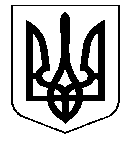 УКРАЇНАНОСІВСЬКА  МІСЬКА  РАДАНОСІВСЬКОГО  РАЙОНУ    ЧЕРНІГІВСЬКОЇ  ОБЛАСТІВИКОНАВЧИЙ  КОМІТЕТР І Ш Е Н Н Я 16 серпня 2017 року	м. Носівка	№ 253  Про надання дозволу на розміщення цирку - шапіто	Відповідно до статті  30 Закону України «Про місцеве самоврядування в Україні», статті  20 Закону України «Про благоустрій населених пунктів», розглянувши заяву ДП «Молодість» від 25.08.2018 року та додані документи, виконавчий комітет міської ради вирішив:1.	Надати дозвіл Державному підприємству «Молодість» на розміщення цирку – шапіто «Чарівний світ» з 03 вересня  по 13 вересня  2018 року  в міському парку по вул. Центральна в м. Носівка, за умови дотримання на прилеглій території належного санітарного стану та правил благоустрою, а також на розміщення звукової та поліграфічної реклами в місті.2. Державному підприємству «Молодість» до 03 вересня 2018 року укласти договір з КП «Носівка-комунальник» Носівської міської ради про відшкодування витрат на підтримання санітарного стану та вивезення твердих побутових відходів.3. Відповідальність за безпеку, збереження життя і здоров’я глядачів несе державне підприємство «Молодість».4. Контроль за виконанням рішення покласти на заступників міського голови з питань гуманітарної сфери Міщенко Л.В. і з питань ЖКГ Сичова О.В.Міський голова                                                     В.М. Ігнатченко